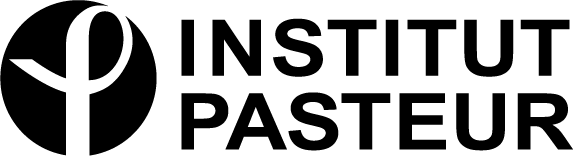 Formulaire d’inscription Diplôme Numérique des Maladies Infectieuses de l’Institut Pasteur (DNM2IP)--------------------------------------------------------------------------------------------------------------------------------------Merci de bien vouloir renseigner ce formulaire et de le renvoyer à : dnm2ip@pasteur.fr Civilité : M/Mme Nom :Prénom :Date de naissance :Adresse postale :Adresse électronique* (utilisée pour votre connexion sur FUN) :Téléphone :Nationalité :Pays de résidence :Formation antérieure:- Domaine :- Plus haut degré obtenu :Position actuelle : J’autorise l’Institut Pasteur, à utiliser mon adresse email pour toutes correspondances dans le cadre du DNM2IP.  Je souhaite recevoir la Newsletter Enseignement de l’Institut Pasteur. 		Date :		Signature :Choisissez au total 5 MOOCs:1- MOOCs étoilés obligatoires (sélectionner au minimum 1 MOOC)Innate Immunity *							Resistance to Antibacterial Agents *				Vaccinology *							2-Autres  MOOCs Biobanking							Emerging and Reemerging Viruses				Epigenetics							Essais cliniques dans les maladies infectieuses et tropicales	HIV Science							Human Population and Evolutionary Genetics			Malaria								Medical Entomology						Modeling of Infectious Diseases				Tuberculosis							Viral Hepatitis							Viruses and Human Cancers					Il est possible au cours de la formation de changer 2 MOOCs parmi ceux sélectionnés au départ en prévenant dnm2ip@pasteur.fr. Le DNM2IP vous sera délivré à l’issue de l’obtention du certificat des 5 MOOCs que vous aurez sélectionnés dans ce formulaire. Les frais d’inscription de chaque MOOC sont de 150 €, et le règlement s’effectue sur le site de la plateforme FUN MOOC. 